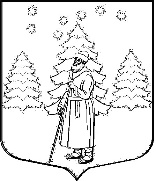 СОВЕТ ДЕПУТАТОВМУНИЦИПАЛЬНОГО ОБРАЗОВАНИЯ«СУСАНИНСКОЕ СЕЛЬСКОЕ ПОСЕЛЕНИЕ»ГАТЧИНСКОГО МУНИЦИПАЛЬНОГО РАЙОНАЛЕНИНГРАДСКОЙ ОБЛАСТИР Е Ш Е Н И Е17  февраля 2022 года                                                                      №  121О внесении изменений и дополнений в решение Совета депутатов муниципального образования "Сусанинское сельское поселение" от 16.12.2021 года № 110 «О бюджете муниципального образования "Сусанинское сельское поселение" на 2022 год и на плановый период 2023 и 2024 годов»Руководствуясь статьей 153 Бюджетного кодекса РФ, Уставом  муниципального образования "Сусанинское сельское поселение",  Положением о бюджетном процессе   в  муниципальном образовании  «"Сусанинское сельское поселение" Совет депутатов муниципального образования «Сусанинское сельское поселение»   РЕШИЛ:  1.Внести в решение Совета депутатов муниципального образования  "Сусанинское сельское поселение" от 16.12.2021 года   № 110   «О бюджете муниципального образования "Сусанинское сельское поселение"   на 2022 год  и плановый период 2023 и 2024 годов» следующие дополнения  и  изменения: Изложить  пункт  1 статьи   1  в  следующей редакции - Утвердить основные характеристики бюджета муниципального образования "Сусанинское сельское поселение" на 2022 год:  прогнозируемый общий объем доходов бюджета муниципального образования  "Сусанинское сельское поселение"  в сумме   102410,6 тысячи  рублей;общий объем расходов бюджета муниципального образования  "Сусанинское сельское поселение"  в сумме   133697,7  тысячи  рублей;прогнозируемый дефицит бюджета муниципального образования  в сумме -  -31287,1 тысячи  рублей.2.   В статье 4 -       пункт 8 подпункт 2  цифру «25506,3»  заменить на цифру «30506,3».3. Утвердить источники финансирования дефицита бюджета муниципального образования "Сусанинское сельское поселение" на 2022 год согласно приложению 1 к настоящему решению.4. Внести   изменения  в   Приложение    №   3    «Прогнозируемые поступления доходов в бюджет  муниципального образования  "Сусанинское сельское поселение" на  2022 год» и изложить в новой редакции (прилагается).5. Внести   изменения  в   Приложение    №   5    «Безвозмездные поступления в бюджет  муниципального образования  "Сусанинское сельское поселение" на  2022 год» и изложить в новой редакции (прилагается).6. Внести   изменения  в   Приложение    №   8    «Распределение    бюджетных ассигнований по разделам и подразделам  классификации расходов бюджета   муниципального образования  "Сусанинское сельское поселение" на 2022 год» и изложить в новой редакции (прилагается).7. Внести   изменения  в   Приложение    №   10 «Распределение бюджетных ассигнований по целевым статьям (муниципальным программам и не программным направлениям деятельности), группам и подгруппам видов расходов классификации расходов бюджетов, по  разделам и  подразделам классификации расходов бюджетов  бюджета муниципального образования  "Сусанинское сельское поселение" на 2021 год» и изложить в новой редакции   (прилагается).8. Внести изменения в Приложение № 12  «Ведомственная структура расходов  бюджета муниципального образования  "Сусанинское сельское поселение"  на 2022 год» и изложить в новой редакции (прилагается).9. Внести изменения в Приложение № 14  «Бюджетные   ассигнования  на реализацию муниципальной  программы «Социально-экономическое развитие муниципального образования "Сусанинское сельское поселение"   на   2022  год»  и изложить в новой редакции (прилагается).10. Настоящее решение  вступает в силу со дня принятия и подлежит опубликованию в сетевом  издании газеты «Гатчинская  правда.ру», а также размещению  на официальном сайте поселения в сети Интернет.Глава муниципального образования  «Сусанинское сельское поселение»                                           М.С.Артемьев